В соответствии с Бюджетным кодексом Российской Федерации, Федеральным законом от 06.10.2003 № 131 «Об общих принципах организации местного самоуправления в Российской Федерации», Законом Санкт-Петербурга от 23.09.2009 № 420-79 «Об организации местного самоуправления                       в Санкт-Петербурге», Уставом внутригородского Муниципального образования Санкт-Петербурга муниципальный округ Лиговка-Ямская, руководствуясь распоряжением местной Администрации Муниципального образования                        от 13.10.2015 № 165 «Об утверждении Порядков разработки, реализации, оценки эффективности муниципальных программ и ведомственных целевых программ  внутригородского Муниципального образования Санкт-Петербурга муниципальный округ Лиговка-Ямская» местная Администрация Муниципального образования Лиговка-ЯмскаяПОСТАНОВЛЯЕТ:Внести изменения в приложение № 2 к постановлению местной Администрации Муниципального образования Лиговка-Ямская от 03.10.2016                 № 16 «Об утверждении ведомственных целевых программ и непрограммных направлений деятельности на 2017 год» (далее Постановление № 16) и изложить его в редакции согласно приложению № 1 к настоящему постановлению.Внести изменения в приложение № 6 к Постановлению № 16 и изложить его в редакции согласно приложению № 2 к настоящему постановлению.Опубликовать настоящее постановление в официальном печатном издании Муниципального Совета Муниципального образования Лиговка-Ямская - газете «Лиговка-Ямская» и разместить в информационно - телекоммуникационной сети «Интернет» на официальном сайте Муниципального образования                       Лиговка-Ямская (ligovka-yamskaya.ru /лиговка-ямская.рф).Настоящее постановление вступает в силу на следующий день после дня  его официального опубликования (обнародования).Контроль за выполнением настоящего постановления оставляю за собой.Глава местной Администрации                                                      О.Ю. БукановаПриложение № 1 к постановлению местной Администрации Муниципального образования Лиговка-Ямскаяот 18.09.2017 № 31 «О внесении изменений в постановление местной Администрации Муниципального образования Санкт-Петербурга муниципальный округ Лиговка - Ямская от 03.10.2016№ 16 «Об утверждении ведомственных целевых программ и непрограммных направлений деятельности на 2017 год»Приложение № 2 к Постановлению местной Администрации Муниципального образования Лиговка - Ямская от 03.10.2016 № 16 «Об утверждении ведомственных целевых программ и непрограммных направлений деятельности на 2017 год».ВЕДОМСТВЕННАЯ ЦЕЛЕВАЯ ПРОГРАММА ВНУТРИГОРОДСКОГО МУНИЦИПАЛЬНОГО ОБРАЗОВАНИЯ САНКТ-ПЕТЕРБУРГА МУНИЦИПАЛЬНЫЙ ОКРУГЛИГОВКА-ЯМСКАЯ НА 2017 ГОД«БЛАГОУСТРОЙСТВО ТЕРРИТОРИИ МУНИЦИПАЛЬНОГО ОБРАЗОВАНИЯ» во исполнение вопроса местного значения:«Осуществление благоустройства территории муниципального образования»код раздела (подраздела) бюджета - 0503 «Благоустройство»Санкт- Петербург2017 годПАСПОРТ ВЕДОМСТВЕННОЙ ЦЕЛЕВОЙ ПРОГРАММЫ ВНУТРИГОРОДСКОГО МУНИЦИПАЛЬНОГО ОБРАЗОВАНИЯ САНКТ-ПЕТЕРБУРГА МУНИЦИПАЛЬНЫЙ ОКРУГ ЛИГОВКА-ЯМСКАЯВ соответствии с п.п. 9 п. 2 ст. 10 Закона Санкт-Петербурга от 23.09.2009 № 420-79 «Об организации местного самоуправления в Санкт-Петербурге» к вопросам местного значения внутригородского Муниципального образования Санкт-Петербурга муниципальный округ Лиговка-Ямская на основании территориальных и экономических особенностей муниципальных образований относится осуществление благоустройства территории Муниципального образования, включающее:текущий ремонт придомовых территорий и дворовых территорий, включая проезды и въезды, пешеходные дорожки;устройство искусственных неровностей на проездах и въездах на придомовых территориях и дворовых территориях;организацию дополнительных парковочных мест на дворовых территориях;установку, содержание и ремонт ограждений газонов;установку и содержание малых архитектурных форм, уличной мебели и хозяйственно-бытового оборудования, необходимого для благоустройства территории муниципального образования;создание зон отдыха, в том числе обустройство, содержание и уборку территорий детских площадок;обустройство, содержание и уборку территорий спортивных площадок;оборудование контейнерных площадок на дворовых территориях;выполнение оформления к праздничным мероприятиям на территории муниципального образования;участие в пределах своей компетенции в обеспечении чистоты и порядка на территории муниципального образования, включая ликвидацию несанкционированных свалок бытовых отходов, мусора и уборку территорий, водных акваторий, тупиков и проездов, не включенных в адресные программы, утвержденные исполнительными органами государственной власти Санкт-Петербурга;озеленение территорий зеленых насаждений внутриквартального озеленения, в том числе организацию работ по компенсационному озеленению, осуществляемому в соответствии с законом Санкт-Петербурга, содержание территорий зеленых насаждений внутриквартального озеленения, ремонт расположенных на них объектов зеленых насаждений, защиту зеленых насаждений на указанных территориях, утверждение перечней территорий зеленых насаждений внутриквартального озеленения;организацию учета зеленых насаждений внутриквартального озеленения на территории муниципального образования;проведение санитарных рубок, а также удаление аварийных, больных деревьев и кустарников в отношении зеленых насаждений внутриквартального озеленения.1. Характеристика области реализации программыВнутригородское Муниципальное образование Санкт-Петербурга муниципальный округ Лиговка-Ямская занимает земельный участок площадью 330 га. На территории Муниципального образования насчитывается более 164 многоквартирных домов и 157 дворов. В настоящее время возводится и активно заселяется новый жилой комплекс «Царская столица», состоящий из 15 жилых корпусов высотой от 7 до 12 этажей. По данным Санкт-Петербургского государственного казенного учреждения «Жилищное агентство Центрального района Санкт-Петербурга» и ЖК «Царская столица» по состоянию на 03.08.2016 численность населения Муниципального образования Лиговка-Ямская составляет 17 755 чел.Комфортность проживания наряду с прочим определяется и уровнем благоустройства дворовых территорий: организация озеленения, устройство газонов и цветников, обустройство детских и спортивных площадок, их надлежащее содержание, комплектация дворов малыми архитектурными формами, благоустройство мест сбора мусора, своевременный ремонт покрытий дворовых территорий и внутридворовых проездов. Формирование благоприятной среды жизнедеятельности является одной из значимых целей, осуществляемых в пределах жилых территорий органами местного самоуправления.По итогам инвентаризации (письмо Комитета имущественных отношений Санкт-Петербурга от 31.08.2016 № 95858-43/16) по состоянию на 15.08.2016 площадь территории зеленых насаждений общего пользования местного значения  Муниципального образования  Лиговка-Ямская составляет 14 768 кв. м (24 участка). Анализ обеспеченности дворов элементами благоустройства показывает, что уровень их комфортности не в достаточной мере отвечает современным характеристикам дворовых пространств. Ежегодно возникает потребность в ремонте существующих объектов благоустройства, связанная с естественным износом, потребность в замене морально устаревшего оборудования современным. Следует отметить наличие проблем в части технического содержания и учета зеленых насаждений.Длительное время земельный покров территорий зеленых насаждений не обновлялся, что привело газоны внутриквартального озеленения в неудовлетворительное состояние. Газонные ограждения разрушены либо отсутствуют. В 2014 выполнены работы по восстановлению сквера площадью 447 кв.м, в 2015 осуществлено благоустройство трех внутриквартальных скверов общей площадью 824 кв. м, в 2016 - семи общей площадью 4 636 кв.м. Учитывая изложенное, в течение 2017 - 2018 годов необходимо продолжить работы по озеленению территории зеленых насаждений общего пользования местного значения по 13 адресам Муниципального образования и установке газонных ограждений в едином стиле, провести паспортизацию указанных территорий. Закупка и установка детского игрового оборудования, газонных ограждений, садовой мебели, урн для мусора, работы по озеленению совершенствуют качество отдыха населения, а также повышают уровень благоустройства и улучшают внешний облик округа.2. Цели и задачи программыЦель программы: создание условий для повышения уровня комфортности проживания, в том числе грамотное функциональное зонирование территорий, решение вопросов озеленения, размещение малых архитектурных форм, контейнерных площадок, проведение ремонта покрытия дворовых территорий, а также сохранение внешнего облика исторической части Санкт-Петербурга.Задачи программы:- обеспечение развития ландшафтно-рекреационного пространства, позволяющего сделать территорию округа комфортной для проживания населения;- формирование объектов благоустройства для достижения нового эстетического уровня внешнего облика округа;- благоустройство и содержание территорий зеленых насаждений общего пользования местного значения Муниципального образования Лиговка-Ямская для сохранения благоприятной окружающей среды и условий жизнедеятельности населения округа; - проведение компенсационного озеленения на территории зеленых насаждений общего пользования местного значения в границах территории Муниципального образования Лиговка-Ямская;- реализация пожеланий жителей в благоустройстве придомовых территорий, вовлечение граждан в самостоятельное участие в благоустройстве окружающего пространства.3.  Перечень мероприятий программыВ результате реализации программы «Благоустройство территории Муниципального образования» в 2017 году будет достигнуто обеспечение более благоприятных условий  для жизнедеятельности населения округа:                                                                      Формирование Адресного перечня основных мероприятий (Приложение к настоящей программе) обусловлено выявленными потребностями в ремонте или замене поврежденного дорожного покрытия современным мощением; благоустройстве территорий зеленых насаждений общего пользования местного значения с установкой газонных ограждений оригинального типа; поддержании детского игрового оборудования в безопасном состоянии, дооснащении дворовых территорий малыми архитектурными формами; придании площадкам для сбора мусора эстетически привлекательной формы; проведении компенсационного озеленения на территории зеленых насаждений общего пользования местного значения Муниципального образования; а также обращениями жителей по улучшению внешнего облика территории муниципального округа.  Стоимость выполнения работ по программе благоустройства территории Муниципального образования рассчитана в соответствии с проектно-сметной документацией и по итогам заключенных муниципальных контрактов на аналогичные работы в  2016 годах с учетом индекса потребительских цен 107,7 (письмо Комитета финансов от 15.06.2016 № 01-02-1596/16-0-0). Стоимость каждого мероприятия может быть скорректирована на основании согласованной в установленном порядке сметной документации.4. Ресурсное обеспечение программыИсточник финансирования: местный бюджет внутригородского Муниципального образования Санкт-Петербурга муниципальный округ Лиговка-Ямская на 2017 г. по коду раздела (подраздела) -  0503 "Благоустройство".Объем финансирования - 26 144,0 тыс. руб., в том числе субсидия муниципальному бюджетному учреждению по оказанию муниципальных услуг "Лиговка-Ямская" на финансовое обеспечение выполнения муниципального задания в области благоустройства, включая накладные и косвенные расходы (далее - субсидия) - 6 278,1 тыс. руб.5. Механизм реализации программыМеханизм реализации программы включает в себя выполнение комплекса мероприятий согласно таблице  с привлечением организаций, обладающих всем необходимым оборудованием и материалами, достаточным штатом специалистов и достаточным опытом проведения подобных мероприятий. Подрядчики определяются в порядке, установленном Федеральным Законом от 05.04.2013 № 44-ФЗ "О контрактной системе в сфере закупок товаров, работ, услуг для обеспечения государственных и муниципальных нужд". Мероприятия по уборке и санитарной очистке территории зеленых насаждений общего пользования местного значения Муниципального образования, в том числе детских игровых площадок, осуществляется силами Муниципального бюджетного учреждения по оказанию муниципальных услуг "Лиговка-Ямская" за счет средств субсидии. Определение подрядчиков на выполнение работ по содержанию и ремонту малых архитектурных форм и элементов благоустройства, устройству и содержанию цветников и цветочных вазонов, содержанию деревьев и кустарников осуществляется  в соответствии с Федеральным Законом от 05.04.2013 № 44-ФЗ "О контрактной системе в сфере закупок товаров, работ, услуг для обеспечения государственных и муниципальных нужд".Общее руководство реализацией программы осуществляет отдел муниципальных закупок и благоустройства.6.  Ожидаемые результаты и оценка эффективности реализации программыПо итогам реализации программы ожидается:-  развитие положительных тенденций в создании благоприятной среды проживания;- повышение степени удовлетворенности населения уровнем благоустройства дворовых территорий;- развитие активного отдыха жителей, сочетающего в себе элементы самоорганизации граждан в благоустройстве;- повышение уровня эстетки округа.Оценка эффективности реализации программы будет проводиться на основании Положения о разработке, утверждении, реализации и оценке эффективности муниципальных целевых программ во внутригородском Муниципальном образовании Санкт-Петербурга муниципальный округ Лиговка-Ямская, утвержденного Постановлением местной Администрации Муниципального внутригородского Муниципального образования  Санкт-Петербурга муниципальный округ Лиговка-Ямская от 13.10.2015 № 165 "Об утверждении порядков разработки, реализации, оценки эффективности муниципальных программ и ведомственных целевых программ внутригородского Муниципального образования  Санкт-Петербурга муниципальный округ Лиговка-Ямская". Целевые показатели для оценки эффективности:1. Количество выполненных местной Администрацией Муниципального образования Лиговка-Ямская мероприятий по отношению к запланированному количеству. Универсальный критерий К1 - степень выполнения программных мероприятий (%). Предполагается, что исполнение плана  программных мероприятий ежегодно должно составлять не менее 90 %. 2.  Сумма средств местного бюджета Муниципального образования Лиговка-Ямская, направленная в отчетном периоде на проведение благоустройства территории муниципального округа, в расчете на одного жителя муниципального образования Лиговка-Ямская.7. Мониторинг и контроль реализации программы7.1. Мониторинг реализации программы осуществляется в 1 полугодии методом опроса жителей Муниципального образования Лиговка-Ямская. Анализ обращений граждан по вопросам благоустройства.7.2. Порядок контроля за исполнением мероприятий программы7.3. Форма отчета о достигнутых значениях целевых показателей программыПриложение к программе I. Адресный перечень основных мероприятий по благоустройству территории  Муниципального образования Лиговка-Ямская на 2017 годтаблица 1II . Примерный расчет стоимости мероприятийпо благоустройству территории  Муниципального образования Лиговка-Ямская на 2017 годтаблица 2Приложение № 2 к постановлению местной Администрации Муниципального образования Лиговка-Ямскаяот 18.09.2017 №  31 «О внесении изменений в постановление местной Администрации Муниципального образования Санкт-Петербурга муниципальный округ Лиговка - Ямская от № 16 от 03.10.2016 «Об утверждении ведомственных целевых программ и непрограммных направлений деятельности на 2017 год»Приложение № 6 к Постановлению местной Администрации Муниципального образования Лиговка-Ямская от 03.10.2016 № 16 «Об утверждении ведомственных  целевых программ и непрограммных направлений деятельности на 2017 год» ВЕДОМСТВЕННАЯ ЦЕЛЕВАЯ ПРОГРАММА ВНУТРИГОРОДСКОГО МУНИЦИПАЛЬНОГО ОБРАЗОВАНИЯ САНКТ-ПЕТЕРБУРГАМУНИЦИПАЛЬНЫЙ ОКРУГ ЛИГОВКА-ЯМСКАЯ НА 2017 ГОД«ОРГАНИЗАЦИЯ И ПРОВЕДЕНИЕ ДОСУГОВЫХ МЕРОПРИЯТИЙ, ДЛЯ ЖИТЕЛЕЙ  МУНИЦИПАЛЬНОГО ОБРАЗОВАНИЯ»(по коду раздела и подраздела 0800 «Культура, кинематография»)во исполнение вопроса местного значения:«ОРГАНИЗАЦИЯ И ПРОВЕДЕНИЕ ДОСУГОВЫХ МЕРОПРИЯТИЙ, ДЛЯ ЖИТЕЛЕЙ МУНИЦИПАЛЬНОГО ОБРАЗОВАНИЯ» Санкт-Петербург2017ПАСПОРТВЕДОМСТВЕННОЙ ЦЕЛЕВОЙ ПРОГРАММЫ  ВНУТРИГОРОДСКОГО  МУНИЦИПАЛЬНОГО ОБРАЗОВАНИЯ САНКТ-ПЕТЕРБУРГАМУНИЦИПАЛЬНЫЙ ОКРУГ ЛИГОВКА - ЯМСКАЯХарактеристика области реализации  программы1.1.Аналитическая справка (динамика и прогноз)Досуговые мероприятия, проводимые  Муниципальным образованием неизменно пользуются  огромным спросом и всегда находят отклик в душе жителей, что выражается в благодарностях, которые граждане  оставляют в журнале отзывов и предложений.  Тем не менее, существующая практика реализации вопроса местного значения, требует расширения форм досуга за счет кружковой деятельности  Муниципального бюджетного учреждения по оказанию муниципальных услуг « Лиговка-Ямская»  Цели и задачи программыЦель программы: Привлечение жителей Муниципального образования к досуговым мероприятиям, организация свободного времени жителей округаОрганизация и проведение  досуговых  мероприятий, пропагандирующих изучение истории страны и мотивирующих на расширение кругозора и способствующих всестороннему развитию личности Основные направления деятельности:Проведение тематических экскурсий  и интерактивных программ для жителей округа;Организация посещения театров и концертов;Кружковая деятельность, направленная на расширение кругозора и развитие творческого потенциала жителей;Регулярное размещение материалов о проводимых мероприятиях в муниципальной газете «Лиговка-Ямская,  сайте Муниципального образования  Лиговка-Ямская и группе в социальной сети «ВКонтакте». Перечень  мероприятий к муниципальному заданию  муниципальному бюджетному учреждению  по оказанию муниципальных услуг «Лиговка-Ямская» в 2017 году4. Ресурсное обеспечение  программы4.1. Субсидия муниципальному бюджетному учреждению по оказанию муниципальных услуг  «Лиговка-Ямская»  на исполнение муниципального  задания4.2.  Обоснование  объемов финансирования на 2017 год с  учетом прогнозного индекса потребительских цен (далее - ИПЦ), составляющего 107,7%  (вх.01-19-680 от 20.06.16)5. Механизм реализации программы              Механизм реализации программы включает в себя выполнение комплекса мероприятий согласно таблице силами Муниципального бюджетного учреждения по оказанию муниципальных услуг «Лиговка-Ямская» с привлечением организаций, обладающих всем необходимым оборудованием и материалами, достаточным штатом  специалистов  и достаточным опытом  проведения подобных мероприятий. Подрядчики определяются  в порядке, установленном Федеральным Законом от 05.04.2013 № 44-ФЗ « О контрактной системе в сфере закупок товаров, работ, услуг для обеспечения государственных и муниципальных нужд», за счет средств Муниципального бюджетного учреждения по оказанию муниципальных услуг «Лиговка-Ямская».            Общее руководство реализацией программы  осуществляет организационный отдел местной Администрации.6.    Ожидаемые результаты и оценка эффективности реализации программы6.1.  Сведения о составе и значениях целевых показателей (индикаторов) ведомственной программы6.2. Оценка эффективности реализации программы  По итогам реализации программы ожидается:развитие активного образа жизни, сочетающего в себе элементы самоорганизации граждан, принимающих участие в  проводимых мероприятиях;повышение уровня культуры и расширение кругозора.повышение степени удовлетворенности населения уровнем предоставляемых муниципальных услуг.Оценка эффективности программы и контроль за ходом ее реализации производится на основании Положения «О разработке, утверждении, реализации и оценке эффективности муниципальных целевых программ во внутригородском Муниципальном образовании Санкт-Петербурга муниципальный округ Лиговка-Ямская», утвержденного Распоряжением местной Администрации от 13.10.2015 №165  « Об утверждении Порядков разработки, реализации, оценке эффективности  муниципальных программ и ведомственных целевых программ внутригородского Муниципального образования Санкт-Петербурга муниципальный округ Лиговка-Ямская»  (далее – Положение). Мониторинг и контроль реализации программы7.1. Порядок  контроля  за  исполнением  мероприятий  программы    7.2. (Форма)  Отчет о достигнутых значениях целевых показателей  программы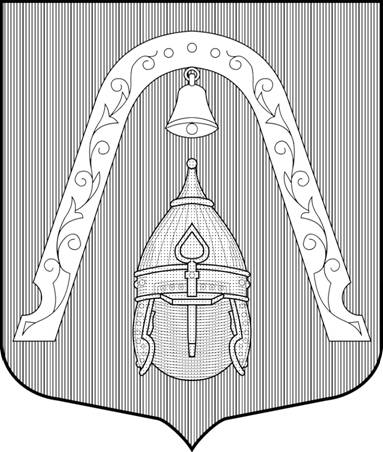 МЕСТНАЯ АДМИНИСТРАЦИЯВНУТРИГОРОДСКОГО МУНИЦИПАЛЬНОГО  ОБРАЗОВАНИЯСАНКТ-ПЕТЕРБУРГА МУНИЦИПАЛЬНЫЙ ОКРУГ ЛИГОВКА-ЯМСКАЯПОСТАНОВЛЕНИЕМЕСТНАЯ АДМИНИСТРАЦИЯВНУТРИГОРОДСКОГО МУНИЦИПАЛЬНОГО  ОБРАЗОВАНИЯСАНКТ-ПЕТЕРБУРГА МУНИЦИПАЛЬНЫЙ ОКРУГ ЛИГОВКА-ЯМСКАЯПОСТАНОВЛЕНИЕМЕСТНАЯ АДМИНИСТРАЦИЯВНУТРИГОРОДСКОГО МУНИЦИПАЛЬНОГО  ОБРАЗОВАНИЯСАНКТ-ПЕТЕРБУРГА МУНИЦИПАЛЬНЫЙ ОКРУГ ЛИГОВКА-ЯМСКАЯПОСТАНОВЛЕНИЕМЕСТНАЯ АДМИНИСТРАЦИЯВНУТРИГОРОДСКОГО МУНИЦИПАЛЬНОГО  ОБРАЗОВАНИЯСАНКТ-ПЕТЕРБУРГА МУНИЦИПАЛЬНЫЙ ОКРУГ ЛИГОВКА-ЯМСКАЯПОСТАНОВЛЕНИЕ18.09.2017№№31«О внесении изменений в постановление местной Администрации Муниципального образования Санкт-Петербурга муниципальный округ Лиговка - Ямская от № 16 от 03.10.2016 «Об утверждении ведомственных целевых программ и непрограммных направлений деятельности на 2017 год»«О внесении изменений в постановление местной Администрации Муниципального образования Санкт-Петербурга муниципальный округ Лиговка - Ямская от № 16 от 03.10.2016 «Об утверждении ведомственных целевых программ и непрограммных направлений деятельности на 2017 год»Наименование  ведомственной целевой программы«Благоустройство территории Муниципального образования» на 2017 год (далее - программа)Ответственный исполнитель программы- отдел муниципальных закупок местной Администрации внутригородского Муниципального образования  Санкт-Петербурга муниципальный округ Лиговка-Ямская;- главный специалист (по благоустройству) местной Администрации внутригородского Муниципального образования  Санкт-Петербурга муниципальный округ Лиговка-Ямская.Участники реализации программы- отдел муниципальных закупок местной Администрации внутригородского Муниципального образования  Санкт-Петербурга муниципальный округ Лиговка-Ямская; - главный специалист (по благоустройству) местной Администрации внутригородского Муниципального образования  Санкт-Петербурга муниципальный округ Лиговка-Ямская- организации и юридические лица, оказывающие  услуги в сфере благоустройства, привлеченные в установленном порядке;  - муниципальное бюджетное учреждение по оказанию муниципальных услуг «Лиговка-Ямская» в соответствии с муниципальным заданием, в части переданных ему на исполнение полномочий по осуществлению благоустройства.Цель программы- создание условий для повышения уровня комфортности проживания, в том числе грамотное функциональное зонирование территорий, решение вопросов озеленения, размещение малых архитектурных форм, контейнерных площадок, проведение ремонта покрытия дворовых территорий, а также сохранение внешнего облика исторической части Санкт-Петербурга.Задачи программы- обеспечение развития ландшафтно-рекреационного пространства, позволяющего сделать территорию округа комфортной для проживания населения;- формирование объектов благоустройства для достижения нового эстетического уровня внешнего облика округа;- благоустройство и содержание территорий зеленых насаждений общего пользования местного значения Муниципального образования Лиговка-Ямская для сохранения благоприятной окружающей среды и условий жизнедеятельности населения округа; - проведение компенсационного озеленения на территории зеленых насаждений общего пользования местного значения в границах территории Муниципального образования Лиговка-Ямская; - реализация пожеланий жителей в благоустройстве придомовых территорий, вовлечение граждан в самостоятельное участие в благоустройстве окружающего пространства.Целевая аудиторияЖители муниципального образованияЦелевые индикаторы и показатели программы1. Количество выполненных местной Администрацией Муниципального образования Лиговка-Ямская мероприятий программы по отношению к запланированному количеству  2. Сумма средств местного бюджета Муниципального образования Лиговка-Ямская, направленная в отчетном периоде на проведение благоустройства территории муниципального округа, в расчете на одного жителя Муниципального образования Лиговка-ЯмскаяСроки реализации программыВ течение 2017 годаРесурсное обеспечение программы- источник финансирования: местный бюджет внутригородского Муниципального образования Санкт-Петербурга муниципальный округ Лиговка-Ямская на 2017 год.- объем финансирования: -  26144,0 тыс. руб., в том числе субсидия муниципальному бюджетному учреждению по оказанию муниципальных услуг "Лиовка-Ямская" на финансовое обеспечение выполнения муниципального задания в области благоустройства, включая накладные и косвенные расходы (далее - субсидия) -                   6 278,1 тыс. руб.Нормативное правовое обеспечение программы- Федеральный закон от 06.10.2003 № 131  «Об общих принципах организации местного самоуправления в Российской Федерации»;- СНиП III-10-75. Благоустройство территорий (утв. Постановлением Госстроя СССР от 25.09.1975 № 158);- Закон Санкт-Петербурга от 23.09.2009 г. № 420-79 «Об организации местного самоуправления в Санкт-Петербурге»;- Закон Санкт-Петербурга от 2806.2010 № 396-88 «О зеленых насаждениях в Санкт-Петербурге»;- Закон Санкт-Петербурга от 25.12.2015 № 891-180 «О благоустройстве в Санкт-Петербурге»;- Устав внутригородского Муниципального образования Санкт-Петербурга муниципальный округ Лиговка-Ямская;- Постановление местной Администрации внутригородского Муниципального образования Санкт-Петербурга муниципальный округ Лиговка-Ямская от 12.07.2013  № 111 «Об утверждении перечня территорий внутриквартального озеленения внутригородского Муниципального образования  Санкт-Петербурга муниципальный округ Лиговка-Ямская»;- Постановление местной Администрации внутригородского Муниципального образования Санкт-Петербурга муниципальный округ Лиговка-Ямская от 17.08.2015 № 98 «Об утверждении Положений по вопросам местного значения"- Распоряжение местной Администрации внутригородского Муниципального образования Санкт-Петербурга муниципальный округ Лиговка-Ямская от 11.12.2014 № 187 «Об утверждении Регламента выполнения работ по обслуживанию территории зеленых насаждений внутриквартального озеленения Муниципального образования Лиговка-Ямская»;- Распоряжение местной Администрации внутригородского Муниципального образования Санкт-Петербурга муниципальный округ Лиговка-Ямская от 11.12.2014 № 188 «Об утверждении Регламента выполнения работ по содержанию оборудования детских игровых площадок».Ожидаемые результаты реализации программы-  развитие положительных тенденций в создании благоприятной среды проживания;- повышение степени удовлетворенности населения уровнем благоустройства дворовых территорий;- развитие активного отдыха жителей, сочетающего в себе элементы самоорганизации граждан в благоустройстве;- повышение уровня эстетки округа.Виды работЕдиница измеренияПотребностьОжидаемые результаты реализации программыОсновные мероприятия программыответственный исполнитель программы - отдел муниципальных закупок и благоустройства местной Администрацией Муниципального образования Лиговка-ЯмскаяОсновные мероприятия программыответственный исполнитель программы - отдел муниципальных закупок и благоустройства местной Администрацией Муниципального образования Лиговка-ЯмскаяОсновные мероприятия программыответственный исполнитель программы - отдел муниципальных закупок и благоустройства местной Администрацией Муниципального образования Лиговка-ЯмскаяОсновные мероприятия программыответственный исполнитель программы - отдел муниципальных закупок и благоустройства местной Администрацией Муниципального образования Лиговка-ЯмскаяТекущий ремонт придомовых и дворовых территорий с использованием современного материала покрытийкв.м3 927,53 559,3Благоустройство территорий зеленых насаждений общего пользования местного значениякв. м4 022,61 934,2Компенсационное озеленение:Посадка деревьевкустарниковшт.76415140Устройство травмобезопасного покрытиякв. м328328Установка газонных огражденийп.м1 176,0592,7Установка малых архитектурных форм (игровое и спортивное оборудование, скамейки, урны, вазоны  и пр.)шт.3418Изготовление проектно-сметной документации на благоустройство территорииадрес107Новогоднее оформление округа: искусственные светодиодные ели шт.22Мероприятия в сфере благоустройства, выполняемые  в соответствии с муниципальным заданием муниципальным бюджетным учреждением по оказанию муниципальных услуг «Лиговка-Ямская»Мероприятия в сфере благоустройства, выполняемые  в соответствии с муниципальным заданием муниципальным бюджетным учреждением по оказанию муниципальных услуг «Лиговка-Ямская»Мероприятия в сфере благоустройства, выполняемые  в соответствии с муниципальным заданием муниципальным бюджетным учреждением по оказанию муниципальных услуг «Лиговка-Ямская»Мероприятия в сфере благоустройства, выполняемые  в соответствии с муниципальным заданием муниципальным бюджетным учреждением по оказанию муниципальных услуг «Лиговка-Ямская»Уборка и санитарная очистка территорий зеленых насаждений общего пользования местного значения,   детских игровых и спортивных площадоккв.м14 76814 768Содержание газонов: покос, землевание и обрезка бровок, борьба с сорняками, подкормка, полив, вывоз мусора, снегакв.м12 17712 177Мероприятия, выполняемые за счет средств субсидии на финансовое обеспечение выполнения муниципального задания в области благоустройства, с привлечением в установленном порядке организаций и юридических лиц, оказывающих  услуги в данной областиМероприятия, выполняемые за счет средств субсидии на финансовое обеспечение выполнения муниципального задания в области благоустройства, с привлечением в установленном порядке организаций и юридических лиц, оказывающих  услуги в данной областиМероприятия, выполняемые за счет средств субсидии на финансовое обеспечение выполнения муниципального задания в области благоустройства, с привлечением в установленном порядке организаций и юридических лиц, оказывающих  услуги в данной областиМероприятия, выполняемые за счет средств субсидии на финансовое обеспечение выполнения муниципального задания в области благоустройства, с привлечением в установленном порядке организаций и юридических лиц, оказывающих  услуги в данной областиСодержание и ремонт малых архитектурных форм и элементов благоустройства:игровое оборудование;скамейки;газонные ограждения  ед.шт.п.м591263 099,5591263 099,5Устройство и содержание цветников и цветочных вазоновкв.м319,6319,6Содержание деревьев и кустарников, в том числе ликвидация деревьев-угроз, стрижка кустарников, обрезка деревьевкв.м14 76814 768Формулировка критерияЗначение весового коэффициентаГрадацияБалльная оценкаВыполнение программных мероприятий0,9Выполнение плана программных мероприятий осуществлено в полном объеме10Выполнение программных мероприятий0,9План программных мероприятий выполнен (в %)  не менее чем на 90%, но не в полном объеме8Выполнение программных мероприятий0,9План программных мероприятий выполнен не менее чем на 70%, но не более чем на 90%6Выполнение программных мероприятий0,9План программных мероприятий выполнен не менее чем на 50%, но не более чем на 70%4Выполнение программных мероприятий0,9Фактическое выполнение плана программных мероприятий составляет от 30 до 50%2Выполнение программных мероприятий0,9План программных мероприятий выполнен не менее чем на 30%1Сумма средств местного бюджета Муниципального образования Лиговка-Ямская, направленная в отчетном периоде на проведение благоустройства территории муниципального округа, в расчете на одного жителя муниципального образования Лиговка-Ямская0,1Не менее 600 рублей на одного жителя10Сумма средств местного бюджета Муниципального образования Лиговка-Ямская, направленная в отчетном периоде на проведение благоустройства территории муниципального округа, в расчете на одного жителя муниципального образования Лиговка-Ямская0,1Не менее 500 рублей на одного жителя8Сумма средств местного бюджета Муниципального образования Лиговка-Ямская, направленная в отчетном периоде на проведение благоустройства территории муниципального округа, в расчете на одного жителя муниципального образования Лиговка-Ямская0,1Не менее 400 рублей на одного жителя6Сумма средств местного бюджета Муниципального образования Лиговка-Ямская, направленная в отчетном периоде на проведение благоустройства территории муниципального округа, в расчете на одного жителя муниципального образования Лиговка-Ямская0,1Не менее 300 рублей на одного жителя4Сумма средств местного бюджета Муниципального образования Лиговка-Ямская, направленная в отчетном периоде на проведение благоустройства территории муниципального округа, в расчете на одного жителя муниципального образования Лиговка-Ямская0,1Не менее 200 рублей на одного жителя2Сумма средств местного бюджета Муниципального образования Лиговка-Ямская, направленная в отчетном периоде на проведение благоустройства территории муниципального округа, в расчете на одного жителя муниципального образования Лиговка-Ямская0,1Не менее 100 рублей на одного жителя1Формы контроляПериодичностьОтветственный исполнитель осуществляющего контроль1. Контроль в форме выездной проверки - по основным мероприятиям: организация приемки и проведения экспертизы выполненных работ - мероприятий, выполняемых за счет средств субсидии, в соответствии с планом - графиком выездных проверок, но не реже одного раза в полугодие;- по мере необходимости (в случае поступлений обоснованных жалоб)отдел муниципальных закупок и благоустройства2. Контроль в форме камеральной проверки отчетностипо мере поступления отчетности о выполнении основных мероприятий и муниципального заданияфинансовый орган местной Администрации№п/пНаименование целевого показателяЕд. изм.Факт на 2016План на 2017Факт на 2017Абсолютноеотклонение от факта Относит.отклонениеот факта (%)Темп роста к уровню прошлого года (%)Обоснование отклоненийна конец отчетного периода1Количество выполненных местной Администрацией мероприятий по отношению к запланированному количеству  %2Сумма средств местного бюджета Муниципального образования Лиговка-Ямская, направленная в отчетном периоде на проведение благоустройства территории муниципального округа, в расчете на одного жителя муниципального образования Лиговка-Ямскаяруб.№п/пНаименование основных мероприятийОбщий объём финансирования (тыс. руб.)Квартальное финансированиеКвартальное финансированиеКвартальное финансированиеКвартальное финансирование№п/пНаименование основных мероприятийОбщий объём финансирования (тыс. руб.)I кварталII кварталIII кварталIV квартал1Текущий ремонт придомовых территорий и дворовых территорий, включая проезды и въезды, пешеходные дорожкиТекущий ремонт придомовых территорий и дворовых территорий, включая проезды и въезды, пешеходные дорожкиТекущий ремонт придомовых территорий и дворовых территорий, включая проезды и въезды, пешеходные дорожкиТекущий ремонт придомовых территорий и дворовых территорий, включая проезды и въезды, пешеходные дорожкиТекущий ремонт придомовых территорий и дворовых территорий, включая проезды и въезды, пешеходные дорожкиТекущий ремонт придомовых территорий и дворовых территорий, включая проезды и въезды, пешеходные дорожки1.1Мощение дворовой территории по адресу: Гончарная ул., д. 31012,50,00,01012,50,01.2Мощение дворовой территории по адресу:Лиговский пр., д. 100-104-1066321,00,00,06321,00,01.3Мощение дворовой территории по адресу:ул. Черняховского, д. 26 - 282140,40,00,02140,40,01.4Мощение дворовой территории по адресу:ул. Черняховского, д. 303891,80,00,03891,80,01.5Изготовление и согласование в установленном порядке проектно-сметной документации874,00,0437,00,0437,01.6Услуги по техническому надзору за скрытыми работами на объектах благоустройства (1,07%)192,70,00,0192,70,01.7Услуги по экспертизе выполненных работ по благоустройству66,80,00,066,80,0ИТОГО:14499,20,0437,013625,2  437,02.Установка, содержание и ремонт ограждений газоновУстановка, содержание и ремонт ограждений газоновУстановка, содержание и ремонт ограждений газоновУстановка, содержание и ремонт ограждений газоновУстановка, содержание и ремонт ограждений газоновУстановка, содержание и ремонт ограждений газонов2.1Лиговский пр., д. 100-104-106189,10,00,0189,10,02.2Лиговский пр., д. 11088,70,00,088,70,02.3наб. Обводного канала, д. 53373,80,00,0373,80,02.4наб. Обводного канала, д. 55256,10,00,0256,10,02.5ул. Черняховского, д. 26 - 2836,30,00,036,30,02.6ул. Черняховского, д.30431,80,00,0431,80,0ИТОГО:1375,80,00,01375,80,03Установка и содержание малых архитектурных форм, уличной мебели и хозяйственно-бытового оборудования, необходимого для благоустройства территории Муниципального образованияУстановка и содержание малых архитектурных форм, уличной мебели и хозяйственно-бытового оборудования, необходимого для благоустройства территории Муниципального образованияУстановка и содержание малых архитектурных форм, уличной мебели и хозяйственно-бытового оборудования, необходимого для благоустройства территории Муниципального образованияУстановка и содержание малых архитектурных форм, уличной мебели и хозяйственно-бытового оборудования, необходимого для благоустройства территории Муниципального образованияУстановка и содержание малых архитектурных форм, уличной мебели и хозяйственно-бытового оборудования, необходимого для благоустройства территории Муниципального образованияУстановка и содержание малых архитектурных форм, уличной мебели и хозяйственно-бытового оборудования, необходимого для благоустройства территории Муниципального образования3.1Установка МАФ: трельяж3 скамьи и 3 урны ул. Черняховского, д. 26 - 28214,90,00,0214,90,03.2Установка детского оборудования и МАФ ул. Черняховского, д.30547,70,00,0547,70,0ИТОГО:762,60,00,0762,60,04Создание зон отдыха, в том числе обустройство, содержание и уборку территорий детских площадокСоздание зон отдыха, в том числе обустройство, содержание и уборку территорий детских площадокСоздание зон отдыха, в том числе обустройство, содержание и уборку территорий детских площадокСоздание зон отдыха, в том числе обустройство, содержание и уборку территорий детских площадокСоздание зон отдыха, в том числе обустройство, содержание и уборку территорий детских площадокСоздание зон отдыха, в том числе обустройство, содержание и уборку территорий детских площадок4.1Устройство набивного покрытия в зоне отдыха по адресу: ул. Черняховского, д. 26 - 28105,50,00,0105,50,04.2Устройство полимерного покрытия на детской площадке по адресу: ул. Черняховского, д.301044,40,00,01044,40,04.3Устройство набивного покрытия по адресу: ул. Черняховского, д.3015,40,00,015,40,0ИТОГО:1165,30,00,01165,30,05Оборудование контейнерных площадок на дворовых территорияхОборудование контейнерных площадок на дворовых территорияхОборудование контейнерных площадок на дворовых территорияхОборудование контейнерных площадок на дворовых территорияхОборудование контейнерных площадок на дворовых территорияхОборудование контейнерных площадок на дворовых территориях5.1ул. Черняховского, д. 26 - 2884,70,00,084,70,0ИТОГО:84,70,00,084,70,06Озеленение территорий зеленых насаждений внутриквартального озеленения, в том числе организации работ по компенсационному озеленению, осуществляемому в соответствии с законом Санкт-Петербурга, содержанию территорий зеленых насаждений внутриквартального озеленения, ремонту расположенных на них объектов зеленых насаждений, защите зеленых насаждений на указанных территориях, утверждению перечней территорий зеленых насаждений внутриквартального озелененияОзеленение территорий зеленых насаждений внутриквартального озеленения, в том числе организации работ по компенсационному озеленению, осуществляемому в соответствии с законом Санкт-Петербурга, содержанию территорий зеленых насаждений внутриквартального озеленения, ремонту расположенных на них объектов зеленых насаждений, защите зеленых насаждений на указанных территориях, утверждению перечней территорий зеленых насаждений внутриквартального озелененияОзеленение территорий зеленых насаждений внутриквартального озеленения, в том числе организации работ по компенсационному озеленению, осуществляемому в соответствии с законом Санкт-Петербурга, содержанию территорий зеленых насаждений внутриквартального озеленения, ремонту расположенных на них объектов зеленых насаждений, защите зеленых насаждений на указанных территориях, утверждению перечней территорий зеленых насаждений внутриквартального озелененияОзеленение территорий зеленых насаждений внутриквартального озеленения, в том числе организации работ по компенсационному озеленению, осуществляемому в соответствии с законом Санкт-Петербурга, содержанию территорий зеленых насаждений внутриквартального озеленения, ремонту расположенных на них объектов зеленых насаждений, защите зеленых насаждений на указанных территориях, утверждению перечней территорий зеленых насаждений внутриквартального озелененияОзеленение территорий зеленых насаждений внутриквартального озеленения, в том числе организации работ по компенсационному озеленению, осуществляемому в соответствии с законом Санкт-Петербурга, содержанию территорий зеленых насаждений внутриквартального озеленения, ремонту расположенных на них объектов зеленых насаждений, защите зеленых насаждений на указанных территориях, утверждению перечней территорий зеленых насаждений внутриквартального озелененияОзеленение территорий зеленых насаждений внутриквартального озеленения, в том числе организации работ по компенсационному озеленению, осуществляемому в соответствии с законом Санкт-Петербурга, содержанию территорий зеленых насаждений внутриквартального озеленения, ремонту расположенных на них объектов зеленых насаждений, защите зеленых насаждений на указанных территориях, утверждению перечней территорий зеленых насаждений внутриквартального озеленения6.1Гончарная ул., д. 384,00,00,084,00,06.2Лиговский пр., д. 100-104-10662,70,00,062,70,06.3Лиговский пр., д. 11070,80,00,070,80,06.4наб. Обводного канала, д. 53225,40,00,0225,40,06.5наб. Обводного канала, д. 55177,30,00,0177,30,06.6ул. Черняховского, д. 5345,80,00,045,80,06.7ул. Черняховского, д. 26 - 28485,80,00,0485,80,06.8ул. Черняховского, д.30310,20,00,0310,20,06.9Компенсационное озеленение: Посадка деревьев кустарников (ул. Миргородская, д.10, Невский пр., д.153, Невский пр., д.163, Роменская ул., 11-13, Лиговский пр., д.106, наб. Обводного канала, д. 53, ул. Черняховского,  д. 26 – 28, Днепропетровская ул., д.43)436,00,00,00,0436,0ИТОГО:1898,00,00,01462,0436,07Выполнение  оформления  к  праздничным  мероприятиям на территории   Муниципального  образованияВыполнение  оформления  к  праздничным  мероприятиям на территории   Муниципального  образованияВыполнение  оформления  к  праздничным  мероприятиям на территории   Муниципального  образованияВыполнение  оформления  к  праздничным  мероприятиям на территории   Муниципального  образованияВыполнение  оформления  к  праздничным  мероприятиям на территории   Муниципального  образованияВыполнение  оформления  к  праздничным  мероприятиям на территории   Муниципального  образования7.1Демонтаж новогоднего оформления 2016 г.34,334,30,00,00,07.2Услуги по хранению на складе искусственных светодинамических елей.46,011,511,511,511,54.3Монтаж новогоднего оформления 0,00,00,00,00,04.4Организация конкурса ("лучший балкон", "лучший цветник")0,00,000,00,00,0ИТОГО:80,345,811,511,511,5ВСЕГО:19865,945,8448,518284,01087,6№ п/пАдресЕд. измеренияКол-воКол-вопериодОбъем финансированияБлагоустройство территории газоновБлагоустройство территории газоновБлагоустройство территории газоновБлагоустройство территории газоновБлагоустройство территории газоновБлагоустройство территории газоновБлагоустройство территории газонов1Лиговский пр., д. 100-104-106кв. м464,0464,0май - август62687,432Лиговский пр., д. 110кв.м83,883,8май - август70750,543наб. Обводного кан., д. 53 лит. Дкв.м526,6526,6май - август225311,294наб. Обводного кан., д. 55 лит. Акв. м519,3519,3май - август177187,085ул. Черняховского, д. 26 - 28кв. м100,6100,6май - август485748,066ул. Черняховского, д. 30кв. м101,8101,8май - август310170,927ул. Черняховского, д. 53 лит. Вкв.м107,0107,0май - август45772,198Гончарная ул., д. 3кв.м31,131,1май - август83970,46ИТОГО:кв.м1934,21934,2май - август1461597,97Текущий ремонт придомовых и дворовых территорийТекущий ремонт придомовых и дворовых территорийТекущий ремонт придомовых и дворовых территорийТекущий ремонт придомовых и дворовых территорийТекущий ремонт придомовых и дворовых территорийТекущий ремонт придомовых и дворовых территорийТекущий ремонт придомовых и дворовых территорий1Мощение дворовой территории Гончарная ул., д. 3кв.м304,6304,6май - август1012456,822Мощение дворовой территории Лиговский пр., д. 100-104-106кв.м1785,11785,1май - август6320979,713Мощение дворовой территории ул. Черняховского, д. 26 - 28кв. м441,8441,8май - август2140427,284Мощение дворовой территории ул. Черняховского, д. 30кв. м1027,81027,8май - август3891774,415Устройство набивного покрытия в зоне отдыха по адресу: ул. Черняховского, д. 26 - 28кв. м133,6133,6май - август105411,116Устройство полимерного покрытия на детской площадке по адресу: ул. Черняховского, д.30кв. м175175май - август1037571,157Устройство набивного покрытия по адресу: ул. Черняховского, д. 30кв. м19,419,4май - август15306,99ИТОГО: мощениякв. ммай - август14523927,47ИТОГО: покрытиекв. м328,0328,0май - август14523927,47Текущий (ямочный ремонт) дворовой территории по адреса: Невский пр., д. 153; Невский пр., д. 95кв. м1818июнь - октябрьза счет экономииУстановка газонных огражденийУстановка газонных огражденийУстановка газонных огражденийУстановка газонных огражденийУстановка газонных огражденийУстановка газонных огражденийУстановка газонных ограждений1Лиговский пр., д. 100-104-106пог. м150,0150,0май - август189076,232Лиговский пр., д. 110пог. м25,725,7май - август88576,563наб. Обводного кан., д. 53 лит. Дпог. м108,0108,0май - август373688,444наб. Обводного кан., д. 55 лит. Апог. м183,9183,9май - август256046,065ул. Черняховского, д. 26 - 28пог. м4,14,1май - август36254,756ул. Черняховского, д. 30пог. м121,0121,0май - август431755,26ИТОГО:пог. ммай - август1375397,30май - августУстановка МАФУстановка МАФУстановка МАФУстановка МАФУстановка МАФУстановка МАФУстановка МАФ1Установка МАФ: трельяж, 3 скамьи и 3 урны  по адресу:ул. Черняховского, д. 26 - 28шт.77май - август214851,882Установка детского оборудования и МАФ по адресу:ул. Черняховского,д.30шт.1111май - август547672,733Обустройство контейнерной площадки по адресу: ул. Черняховского, д. 26 - 28шт.11май - август84661,14ИТОГО:шт.1818847185,75МАФ по заявлениям жителейиюнь - ноябрьза счет экономииНовогодние оформлениеНовогодние оформлениеНовогодние оформлениеНовогодние оформлениеНовогодние оформлениеНовогодние оформлениеНовогодние оформление1Демонтаж  елок и их хранениешт.22январь80300,02Монтаж  елокшт.22декабрь           0,0ИТОГО:80300,00Изготовление и согласование в установленном порядке проектно-сметной документации Изготовление и согласование в установленном порядке проектно-сметной документации Изготовление и согласование в установленном порядке проектно-сметной документации Изготовление и согласование в установленном порядке проектно-сметной документации Изготовление и согласование в установленном порядке проектно-сметной документации Изготовление и согласование в установленном порядке проектно-сметной документации Изготовление и согласование в установленном порядке проектно-сметной документации 1Лиговский пр., д. 114Обустройство контейнерных площадокОбустройство контейнерных площадокОбустройство контейнерных площадокапрель - сентябрь2наб. Обводного кан., д. 55, лит. ГОбустройство контейнерных площадокОбустройство контейнерных площадокОбустройство контейнерных площадокапрель - сентябрь3ул. Черняховского, д. 9Обустройство контейнерных площадокОбустройство контейнерных площадокОбустройство контейнерных площадокапрель - сентябрьапрель - сентябрь1Днепропетровская ул., д. 43 мощениемощениемощениеапрель - сентябрь2Невский пр., д. 123 ремонт мощенияремонт мощенияремонт мощенияапрель - сентябрь3Полтавская,  д. 14 мощениемощениемощениеапрель - сентябрь4Тележная ул., д. 13 (проезд) мощениемощениемощениеапрель - сентябрьапрель - сентябрьИТОГО:874000,0Услуги по контролю за выполнением работ Услуги по контролю за выполнением работ Услуги по контролю за выполнением работ Услуги по контролю за выполнением работ Услуги по контролю за выполнением работ Услуги по контролю за выполнением работ Услуги по контролю за выполнением работ 1Услуги по техническому надзору за скрытыми работами на объектах благоустройства 1,07% от стоимости работ1,07% от стоимости работ1,07% от стоимости работмай - ноябрь192652,752Услуги по экспертизе выполненных работ на объектах благоустройствамай - ноябрь66800,0ИТОГО:259452,75Организация и проведение конкурса по благоустройству среди жителей округаОрганизация и проведение конкурса по благоустройству среди жителей округаОрганизация и проведение конкурса по благоустройству среди жителей округаОрганизация и проведение конкурса по благоустройству среди жителей округаОрганизация и проведение конкурса по благоустройству среди жителей округаОрганизация и проведение конкурса по благоустройству среди жителей округаОрганизация и проведение конкурса по благоустройству среди жителей округа1"Лучший балкон"Призовой фондПризовой фондПризовой фондсентябрь0,02"Лучший цветник"Призовой фондПризовой фондПризовой фондсентябрь0,0Компенсационное озеленениеКомпенсационное озеленениеКомпенсационное озеленениеКомпенсационное озеленениеКомпенсационное озеленениеКомпенсационное озеленениеКомпенсационное озеленение1Высадка деревьев/кустарниковштшт51/40сентябрь - октябрь435922,0ВСЕГО по программе19864482,74Наименование ведомственной целевой программы« ОРГАНИЗАЦИЯ И ПРОВЕДЕНИЕ ДОСУГОВЫХ МЕРОПРИЯТИЙ, ДЛЯ ЖИТЕЛЕЙ  МУНИЦИПАЛЬНОГО ОБРАЗОВАНИЯ» (далее - программа)Ответственный исполнитель программы Организационный отдел местной Администрации внутригородского Муниципального образования Санкт-Петербурга муниципальный округ Лиговка - ЯмскаяУчастники реализации программыМуниципальное бюджетное учреждение по оказанию муниципальных услуг «Лиговка-Ямская».организации и юридические лица, оказывающие  услуги в данной сфере, привлеченные в установленном порядкеЦель программы Привлечение жителей Муниципального образования к досуговым мероприятиям в  формах и видах, определенных Положением «О порядке реализации местной Администрацией Муниципального образования Лиговка-Ямская вопроса местного значения: «Организация и проведение досуговых мероприятий для жителей внутригородского Муниципального образования Санкт-Петербурга муниципальный округ Лиговка-Ямская», утвержденным  Постановлением  №98 от 17.08.2015г.Задачи программыОрганизация и проведение досуговых  мероприятий для  жителей Муниципального образования  Целевая аудитория Жители Муниципального образования Лиговка-ЯмскаяЦелевые индикаторы и показатели программыКоличество выполненных местной Администрацией мероприятий по отношению к запланированному количеству  (%)Удельный вес населения Муниципального  образования, принявшего участие в мероприятиях  муниципального образования (%) Сумма средств местного бюджета Муниципального образования, направленная в отчетном периоде на  проведение досуговых мероприятий  в расчете на одного жителя Этапы и сроки реализации программыВ течение 2017 годаРесурсное обеспечение программыИсточник финансирования:  Субсидия Муниципальному Бюджетному учреждению по оказанию муниципальных услуг «Лиговка-Ямская»  на исполнение муниципального  задания в 2017 годКод бюджетной классификации: 981 0804 7950000466 244Объем финансирования 4 863,8тыс. руб.Основание для разработки программыФедеральный закон от 06.10.2003 №131  «Об общих принципах организации местного самоуправления в Российской Федерации»;Закон Санкт-Петербурга от 23.09.2009 № 420-79 «Об организации местного самоуправления в Санкт-Петербурге»; Устав внутригородского Муниципального образования                             Санкт-Петербурга муниципальный округ Лиговка-Ямская;4.  Распоряжение местной Администрации от 13.10.2015 №1 65 «Об утверждении Порядков разработки, реализации, оценке эффективности  муниципальных программ и ведомственных целевых программ внутригородского Муниципального образования Санкт-Петербурга муниципальный округ Лиговка-Ямская»;Ожидаемые конечные результаты реализации программыУвеличение удельного веса граждан, принявших участие  в мероприятиях №п/пКатегорияжителей201520162017прогноз1Общее количество гражданиз них:1749317 755180172Несовершеннолетниеграждане1967199020503Количество граждан, принимающих  участие в мероприятиях1559322644684Сумма средств, направленная на досуговые мероприятия  в отчетном периоде  (тыс. руб.)1 067,33020,74863,8№ 
п/пНаименование мероприятия 
Участник реализацииСрок исполненияОжидаемый непосредственный результат(кол-во участников)Взаимосвязь с целевыми показателями(удельный вес участников)1Составление и утверждение списков участников мероприятийМБУВесь период--26 интерактивных программ.   Экскурсионные поездки для детей и родителейМБУII-III кварталКоличество участников240 чел.1,4 % от числа жителей310  экскурсионных поездок  для жителей округа МБУII -III кварталКоличество участников368 чел.2,2 % от числа жителей4Кружок «Досуг»МБУВесь периодКоличествочел./посещений7204,3% от числа жителей5Кружок «Компьютерная грамотность»(5 чел.3 уровня-44 занятия)МБУII-IV кварталКоличествочел./посещений2201,3% от числа жителей6Кружок «Творческая мастерская»: -основы рисования (10чел. 2раза в неделю - 68 занятий)  -лепка из полимерной глины(20чел. 2раза в неделю - 68 занятий)МБУI-IVкварталКоличествочел./посещений204012,0% от числа жителей7Кружок «Скандинавская ходьба»10 чел 2раза в неделюс  15 мая по октябрь МБУII-III кварталКоличествочел./посещений4802,9% от числа жителей8«Академия странствий»Мастер-классы  (песочная анимация, «теневой театр»)(10 чел.-32 занятий)МБУI-IVкварталКоличествочел./посещений3202,0% от числа жителей9Кружок «Каблучок»(5чел.-16 занятий)МБУI-II кварталКоличество80 чел./пос.0,5% от числа жителейИТОГО:ИТОГО:ИТОГО:4468  чел./посещ.26,8% от  общего числа жителей№п/пНаименование основных мероприятийЕд. измеренияЦелевой показательКатегорияКоличество(чел.)Порядококазания услугV финанси-рованияна 2017г. (тыс. руб.)1Интерактивные программы.   Экскурсионные поездки для детей и родителейШт.6Взрослые и дети240II–III квартал411,12Экскурсионные поездки  для жителей округаШт.10Взрослые368II –III квартал921,8Итого по экскурсиям:Итого по экскурсиям:Итого по экскурсиям:Итого по экскурсиям:Итого по экскурсиям:Итого по экскурсиям:1332,9Кружковая работа Бюджетного учрежденияКружковая работа Бюджетного учрежденияКружковая работа Бюджетного учрежденияКружковая работа Бюджетного учрежденияКружковая работа Бюджетного учрежденияКружковая работа Бюджетного учрежденияКружковая работа Бюджетного учреждения1Кружок «Досуг»Шт.1жители720I –IV квартал609,62Кружок «Компьютерная грамотность»Шт.1жители220II –IV квартал454,13Кружок «Творческая мастерская»Шт.1жители2040I –IV квартал484,14Кружок «Скандинавская ходьба»Шт.1жители480II –III квартал317,15«Академия странствий»Мастер-классы (песочная анимация, «теневой театр»)Шт.1жители320I –IV квартал192,06Кружок «Каблучок»Шт.1жители80I –II квартал96,0Итого по кружковой работе:Итого по кружковой работе:Итого по кружковой работе:Итого по кружковой работе:Итого по кружковой работе:Итого по кружковой работе:2152,9ИТОГО по разделу (Прямые затраты):ИТОГО по разделу (Прямые затраты):ИТОГО по разделу (Прямые затраты):ИТОГО по разделу (Прямые затраты):ИТОГО по разделу (Прямые затраты):ИТОГО по разделу (Прямые затраты):3485,8Косвенные затратыКосвенные затратыКосвенные затратыКосвенные затратыКосвенные затратыКосвенные затраты1378,0ИТОГО:ИТОГО:ИТОГО:ИТОГО:ИТОГО:ИТОГО:4863,8УслугаСтоимость 2017г.( тыс. руб.)Примечание, в тыс. руб.Примечание, в тыс. руб.«Пушкин» (Янтарная комната) Царское село(40 чел.)70,8вх. №  от 12.07.2016 ООО «Группа компаний Анталия»- 72,5вх.№  от 18.07.2016 № 69 Туристический альянс «Арсенал»-70,0вх. № от 19.07.2016 № 70 Эксурсионное Бюро «Амарант»-70,0Средняя стоимость =70,8вх. №  от 12.07.2016 ООО «Группа компаний Анталия»- 72,5вх.№  от 18.07.2016 № 69 Туристический альянс «Арсенал»-70,0вх. № от 19.07.2016 № 70 Эксурсионное Бюро «Амарант»-70,0Средняя стоимость =70,8«Павловск» (Большой Павловский дворец)(40 чел.)73,0вх. №  от 12.07.2016 ООО «Группа компаний Анталия»- 73,0вх.№  от 18.07.2016 № 69 Туристический альянс «Арсенал»-71,0вх. № от 19.07.2016 № 70 Эксурсионное Бюро «Амарант»-75,0Средняя стоимость =73,0вх. №  от 12.07.2016 ООО «Группа компаний Анталия»- 73,0вх.№  от 18.07.2016 № 69 Туристический альянс «Арсенал»-71,0вх. № от 19.07.2016 № 70 Эксурсионное Бюро «Амарант»-75,0Средняя стоимость =73,0«Хаски Арктик Виллидж»(40 чел. дети с родителями)84,7вх. №  от 12.07.2016 ООО «Группа компаний Анталия»- 85,0вх.№  от 18.07.2016 № 69 Туристический альянс «Арсенал»-86,0вх. № от 19.07.2016 № 70 Эксурсионное Бюро «Амарант»-83,0Средняя стоимость = 84,7вх. №  от 12.07.2016 ООО «Группа компаний Анталия»- 85,0вх.№  от 18.07.2016 № 69 Туристический альянс «Арсенал»-86,0вх. № от 19.07.2016 № 70 Эксурсионное Бюро «Амарант»-83,0Средняя стоимость = 84,7«Остров Коновец» (Ладожское озеро)(40 чел.)117,7вх. №  от 12.07.2016 ООО «Группа компаний Анталия»- 118,0вх.№  от 18.07.2016 № 69 Туристический альянс «Арсенал»-120,0вх. № от 19.07.2016 № 70 Эксурсионное Бюро «Амарант»-115,0Средняя стоимость = 117,7вх. №  от 12.07.2016 ООО «Группа компаний Анталия»- 118,0вх.№  от 18.07.2016 № 69 Туристический альянс «Арсенал»-120,0вх. № от 19.07.2016 № 70 Эксурсионное Бюро «Амарант»-115,0Средняя стоимость = 117,7«Малоизвестные окрестности Петербурга»(40 чел.)60,3 вх. №  от 12.07.2016 ООО «Группа компаний Анталия»- 60,0вх.№  от 18.07.2016 № 69 Туристический альянс «Арсенал»-58,0вх. № от 19.07.2016 № 70 Эксурсионное Бюро «Амарант»-63,0Средняя  стоимость = 60,3 вх. №  от 12.07.2016 ООО «Группа компаний Анталия»- 60,0вх.№  от 18.07.2016 № 69 Туристический альянс «Арсенал»-58,0вх. № от 19.07.2016 № 70 Эксурсионное Бюро «Амарант»-63,0Средняя  стоимость = 60,3«Экскурсия по Выборгу»(40 чел.)78,3вх. №  от 12.07.2016 ООО «Группа компаний Анталия»- 78,0вх.№  от 18.07.2016 № 69 Туристический альянс «Арсенал»-78,0вх. № от 19.07.2016 № 70 Эксурсионное Бюро «Амарант»-79,0Средняя стоимость = 78,3вх. №  от 12.07.2016 ООО «Группа компаний Анталия»- 78,0вх.№  от 18.07.2016 № 69 Туристический альянс «Арсенал»-78,0вх. № от 19.07.2016 № 70 Эксурсионное Бюро «Амарант»-79,0Средняя стоимость = 78,3«Необычные дворы и парадные Петербурга»(40 чел. дети с родителями)29,3вх. №  от 12.07.2016 ООО «Группа компаний Анталия»- 28,0вх.№  от 18.07.2016 № 69 Туристический альянс «Арсенал»-30,0вх. № от 19.07.2016 № 70 Эксурсионное Бюро «Амарант»-30,0Средняя стоимость = 29,3вх. №  от 12.07.2016 ООО «Группа компаний Анталия»- 28,0вх.№  от 18.07.2016 № 69 Туристический альянс «Арсенал»-30,0вх. № от 19.07.2016 № 70 Эксурсионное Бюро «Амарант»-30,0Средняя стоимость = 29,3«Сказочный Вепсский край»(40 чел. дети с родителями)99,0вх. №  от 12.07.2016 ООО «Группа компаний Анталия»- 98,0вх.№  от 18.07.2016 № 69 Туристический альянс «Арсенал»-100,0вх. № от 19.07.2016 № 70 Эксурсионное Бюро «Амарант»-99,0Средняя стоимость = 99,0вх. №  от 12.07.2016 ООО «Группа компаний Анталия»- 98,0вх.№  от 18.07.2016 № 69 Туристический альянс «Арсенал»-100,0вх. № от 19.07.2016 № 70 Эксурсионное Бюро «Амарант»-99,0Средняя стоимость = 99,0«Александро-Свирский монастырь, Введено-Оятский монастырь»(40 чел.)76,3вх. №  от 12.07.2016 ООО «Группа компаний Анталия»- 77,0вх.№  от 18.07.2016 № 69 Туристический альянс «Арсенал»-75,0вх. № от 19.07.2016 № 70 Эксурсионное Бюро «Амарант»-77,0Средняя стоимость = 76,3вх. №  от 12.07.2016 ООО «Группа компаний Анталия»- 77,0вх.№  от 18.07.2016 № 69 Туристический альянс «Арсенал»-75,0вх. № от 19.07.2016 № 70 Эксурсионное Бюро «Амарант»-77,0Средняя стоимость = 76,3«Древняя столица Руси Великий Новгород»(40 чел.)92,7вх. №  от 12.07.2016 ООО «Группа компаний Анталия»- 93,0вх.№  от 18.07.2016 № 69 Туристический альянс «Арсенал»-91,0вх. № от 19.07.2016 № 70 Эксурсионное Бюро «Амарант»-94,0Средняя стоимость = 92,7вх. №  от 12.07.2016 ООО «Группа компаний Анталия»- 93,0вх.№  от 18.07.2016 № 69 Туристический альянс «Арсенал»-91,0вх. № от 19.07.2016 № 70 Эксурсионное Бюро «Амарант»-94,0Средняя стоимость = 92,7«Карелия-Рускеала»(18 чел.)121,3вх. №  от 12.07.2016 ООО «Группа компаний Анталия»- 121,0вх.№  от 18.07.2016 № 69 Туристический альянс «Арсенал»-122,0вх. № от 19.07.2016 № 70 Эксурсионное Бюро «Амарант»-122,0Средняя стоимость = 121,3вх. №  от 12.07.2016 ООО «Группа компаний Анталия»- 121,0вх.№  от 18.07.2016 № 69 Туристический альянс «Арсенал»-122,0вх. № от 19.07.2016 № 70 Эксурсионное Бюро «Амарант»-122,0Средняя стоимость = 121,3«Саблинские пещеры»(40 чел. дети с родителями)74,3вх. №  от 12.07.2016 ООО «Группа компаний Анталия»- 74,0вх.№  от 18.07.2016 № 69 Туристический альянс «Арсенал»-74,0вх. № от 19.07.2016 № 70 Эксурсионное Бюро «Амарант»-75,0Средняя стоимость = 74,3вх. №  от 12.07.2016 ООО «Группа компаний Анталия»- 74,0вх.№  от 18.07.2016 № 69 Туристический альянс «Арсенал»-74,0вх. № от 19.07.2016 № 70 Эксурсионное Бюро «Амарант»-75,0Средняя стоимость = 74,3«Сваргас - усадьба викингов»(40 чел. дети с родителями)96,0вх. №  от 12.07.2016 ООО «Группа компаний Анталия»- 96,0вх.№  от 18.07.2016 № 69 Туристический альянс «Арсенал»-95,0вх. № от 19.07.2016 № 70 Эксурсионное Бюро «Амарант»-97,0Средняя стоимость = 96,0вх. №  от 12.07.2016 ООО «Группа компаний Анталия»- 96,0вх.№  от 18.07.2016 № 69 Туристический альянс «Арсенал»-95,0вх. № от 19.07.2016 № 70 Эксурсионное Бюро «Амарант»-97,0Средняя стоимость = 96,0«Никандрова Пустынь 5 св-х источников. Городец, Феофилова пустынь.»(40 чел.)84,7вх. №  от 12.07.2016 ООО «Группа компаний Анталия»- 85,0вх.№  от 18.07.2016 № 69 Туристический альянс «Арсенал»-85,0вх. № от 19.07.2016 № 70 Эксурсионное Бюро «Амарант»-84,0Средняя стоимость = 84,7вх. №  от 12.07.2016 ООО «Группа компаний Анталия»- 85,0вх.№  от 18.07.2016 № 69 Туристический альянс «Арсенал»-85,0вх. № от 19.07.2016 № 70 Эксурсионное Бюро «Амарант»-84,0Средняя стоимость = 84,7Форты Кронштадта(40 чел. дети с родителями)78,5вх. №  от 12.07.2016 ООО «Группа компаний Анталия»- 77,5вх.№  от 18.07.2016 № 69 Туристический альянс «Арсенал»-79,0вх. № от 19.07.2016 № 70 Эксурсионное Бюро «Амарант»-79,0Средняя стоимость = 78,5вх. №  от 12.07.2016 ООО «Группа компаний Анталия»- 77,5вх.№  от 18.07.2016 № 69 Туристический альянс «Арсенал»-79,0вх. № от 19.07.2016 № 70 Эксурсионное Бюро «Амарант»-79,0Средняя стоимость = 78,5«Тихвин»(30 чел. жители округа-  работники  образования)96,0Вх.№ 64 от 09.08.2017 ООО «АльМар» - 94,0Вх.№ 65 от 09.08.2017 ООО «Балтик- лайнстур» -98,0Вх.№ 66 от 09.08.2017- ООО «Петербургский магазин путешествий» 92,0Вх.№ 64 от 09.08.2017 ООО «АльМар» - 94,0Вх.№ 65 от 09.08.2017 ООО «Балтик- лайнстур» -98,0Вх.№ 66 от 09.08.2017- ООО «Петербургский магазин путешествий» 92,0ИТОГО: 16 экскурсий1332,9КРУЖКОВАЯ ДЕЯТЕЛЬНОСТЬКРУЖКОВАЯ ДЕЯТЕЛЬНОСТЬКРУЖКОВАЯ ДЕЯТЕЛЬНОСТЬКРУЖКОВАЯ ДЕЯТЕЛЬНОСТЬКружок «Досуг».609 573,56609 573,56ФОТ-429780,00Страховые взносы-129793,56Прочие расходы -50000,00Кружок «Компьютерная грамотность»454 075,95454 075,95ФОТ-166725,00Страховые взносы-50350,95Прочие расходы –237 000,00Кружок «Творческая мастерская»484 100,00484 100,00ФОТ- 333 400,00Страховые взносы-100 700,00Прочие расходы -50 000,00Кружок «Скандинавская ходьба»317 100,00317 100,00ФОТ-166700,00Страховые взносы-50 400,00Прочие расходы -100 000,00«Академия странствий»Мастер-классы (песочная анимация, «теневой театр», «ритм и звук»)96 000,0096 000,00ООО «Академия странствий»Кружок «Каблучок»«96 000,0096 000,00ООО «Академия странствий»Итого2056849,512056849,51№ п/пПоказатели отчетностиЕд.измерения2015годфакт2016 годитог2017 годпрогноз1Количество выполненных мероприятий по отношению к запланированному количеству(%)100%100%100%2Удельный вес населения, принявшего участие в досуговых мероприятиях муниципального образования(%)8,9%17,8%26,8%3Сумма средств местного бюджета Муниципального образования, направленная в отчетном периоде на  досуговые мероприятия  в расчете на одного жителяруб.61,0189,4292,0Формулировка частного критерияЗначение весового коэффициентаГрадацияБалльная оценкаВыполнение плана мероприятий согласно утвержденной ведомственной целевой программе (К1)0,4Выполнение плана программных мероприятий осуществлено в полном объеме10Выполнение плана мероприятий согласно утвержденной ведомственной целевой программе (К1)0,4План программных мероприятий выполнен не менее чем на 90%8Выполнение плана мероприятий согласно утвержденной ведомственной целевой программе (К1)0,4План программных мероприятий выполнен не менее чем на 70%6Выполнение плана мероприятий согласно утвержденной ведомственной целевой программе (К1)0,4План программных мероприятий выполнен не менее чем на 50%4Выполнение плана мероприятий согласно утвержденной ведомственной целевой программе (К1)0,4Фактическое выполнение плана программных мероприятий составляет от 30 до 50%2Выполнение плана мероприятий согласно утвержденной ведомственной целевой программе (К1)0,4План программных мероприятий выполнен не менее чем на 30%1Фактический охват программными мероприятиями  предполагаемых участников из целевой аудитории  от запланированного количества (К2), в %.0,4Охват участников мероприятия не менее запланированного числа10Фактический охват программными мероприятиями  предполагаемых участников из целевой аудитории  от запланированного количества (К2), в %.0,4Отклонение (в сторону уменьшения) от плана охвата участников мероприятия не более 10%8Фактический охват программными мероприятиями  предполагаемых участников из целевой аудитории  от запланированного количества (К2), в %.0,4Отклонение (в сторону уменьшения) от плана охвата участников мероприятия не менее 10% и не более  30%6Фактический охват программными мероприятиями  предполагаемых участников из целевой аудитории  от запланированного количества (К2), в %.0,4Отклонение (в сторону уменьшения) от плана охвата участников мероприятия не менее  30% и не более 50%4Фактический охват программными мероприятиями  предполагаемых участников из целевой аудитории  от запланированного количества (К2), в %.0,4Отклонение (в сторону уменьшения) от плана охвата участников мероприятия более 50%1Сумма средств местного бюджета Муниципального образования, направленная в отчетном периоде на  проведение  мероприятий в расчете на одного жителя (К3)0,2Не менее 85%  от запланированных расходов10Сумма средств местного бюджета Муниципального образования, направленная в отчетном периоде на  проведение  мероприятий в расчете на одного жителя (К3)0,2Менее 85% от запланированных расходов1Форма   контроляПериодичностьОтветственный исполнитель, осуществляющий контрольОбщий контроль исполнения мероприятийежеквартальноОрганизационный отдел местной АдминистрацииКонтроль  за ходом исполнения  Контрактов включает в себя организацию:- приемки мероприятий,- приемки отчетных документов,-  подготовку распоряжений на оплату- проведения экспертиз,- подготовки отчетов по исполнению мероприятийПо каждому мероприятию  в рамках исполнения КонтрактовСотрудник МБУКонтроль в форме камеральной проверки отчетностиПо мере поступления отчетности о выполнении  мероприятийФинансовый орган местной  Администрации№п/пНаименование целевого показателяЕд. изм.Факт на 2016План на 2017Факт на 2017Абсолютноеотклонение от фактаОтносит.отклонениеот факта (%)Темпростак уровню прошлогогода(%)Обоснование отклоненийна конец отчетного периода1Удельный вес населения, принявшего участие в досуговыхмероприятиях муниципального образования%2Количество выполненных местной Администрацией мероприятий по отношению к запланированному количеству%3Сумма средств местного бюджета Муниципального образования, направленная в отчетном периоде на  проведение   досуговых мероприятийТыс.руб.